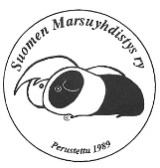 SUOMEN MARSUYHDISTYS RY:N HYVÄKSYMÄN PET-NÄYTTELYN TULOKSET
Tulokset toimitetaan liitetiedostona os. smy.sihteeri@gmail.comPÄIVÄ: 27.8.2016
PAIKKA: Myyrmäki halli
JÄRJESTÄJÄ: SMY ry
TUOMARI: Jessica Nurmiranta
OSALLISTUNEIDEN MARSUJEN LUKUMÄÄRÄ: 11PARAS PET-MARSU (Eliittikortit):
1. 15p. (1-5 marsua): PPM1 + eliittikortti: Katinkas Phoebe om. Inka Järvelä
2. 14p. (6-10 marsua): PPM2 + eliittikortti: Goldhill’s Jasmine om. Robin Linkala
3. 13p. (11-15 marsua): PPM3 + eliittikortti: Katinkas Pai om. Inka Järvelä
KUNNIAMAININTA (Kuma) 5p. :
Yleiskunto: Amiras Beautiful Machine om. Inka Järvelä
Yleiskunto: Katinkas Phoebe om. Inka Järvelä
Yleiskunto: Katinkas Pai om. Inka Järvelä
Turkki: Katinkas Phoebe om. Inka Järvelä
Turkki: Gusty om. Jarna Jansson
Turkki: Wigwam om. Jarna Jansson
Turkki: Goldhill’s Jasmine om. Robin Linkala
Käsiteltävyys: FI MVA Malloween om. Jarna Jansson
Käsiteltävyys: Katinkas Pai om. Inka Järvelä
Käsiteltävyys: Goldhill’s Lohis om. Robin Linkala
”vitoset”: Katinkas Phoebe om. Inka Järvelä
”vitoset”: Katinkas Pai om. Inka JärveläKUNNIAPALKINTO (Kupa) 5p. :
Paras punasilmäinen: Band Of Vipers om. Jarna Jansson
Paras baby: Goldhill’s Jasmine om. Robin Linkala
Paras nuori: Katinkas Phoebe om. Inka Järvelä
Paras avoin: Katinkas Pai om. Inka Järvelä
Paras veteraani: Goldhill’s Lohis om. Robin LinkalaTUOMARINSUOSIKKI (TS) 3p. :
FI MVA Malloween om. Jarna Jansson